Warszawa, 21 grudnia 2022 r.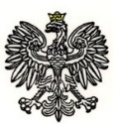 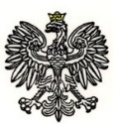 Dotyczy: postępowania prowadzonego w trybie podstawowym na holowanie i parkowanie pojazdów na potrzeby KPP Wołomin, nr ref.: WZP-2843/22/168/TWydział Zamówień Publicznych Komendy Stołecznej Policji, działając w imieniu Zamawiającego, po dokonaniu czynności badania i oceny złożonych ofert, zgodnie z art. 253 ust. 2 ustawy z dnia 11 września 2019 r. Prawo zamówień publicznych (Dz. U. 2022, poz. 1710, z późn. zm.), zwanej dalej „ustawą”, informuje, że w ww. postępowaniu:Najkorzystniejszą ofertę złożyło konsorcjum wykonawców AUTOMARK S.A., z/s. w Markach – Lider konsorcjum; Auto-Pomoc Krzysztof Zawadzki, z/s. w Wołominie – członek konsorcjum.Uzasadnienie wyboru:Podstawa prawna:Art. 239 ust. 2 ustawy – „Najkorzystniejsza oferta to oferta przedstawiająca najkorzystniejszy stosunek jakości do ceny lub kosztu lub oferta z najniższą ceną lub kosztem.”Podstawa faktyczna:Oferta wykonawców spełnia wymagania Zamawiającego zawarte w Specyfikacji Warunków Zamówienia, nie podlega odrzuceniu i uzyskała najwyższą możliwą ilość punktów w przyjętych kryteriach oceny ofert.Oferta podlegająca ocenie uzyskała nw. wartość punktową:Nazwa i siedziba WykonawcyPunkty w kryterium:Punkty w kryterium:Punkty w kryterium:Punkty w kryterium:Suma punktówNazwa i siedziba Wykonawcycena oferty bruttośrodowiskowe w zakresie emisji spalinmiejsca garażowemiejsce zadaszoneSuma punktówKonsorcjum wykonawców:AUTOMARK S.A., z/s. w Markach – Lider konsorcjumAuto-Pomoc Krzysztof Zawadzki, z/s. w Wołominie – członek konsorcjum60,0015,0015,0010,00100,00